Утверждаю: начальник управления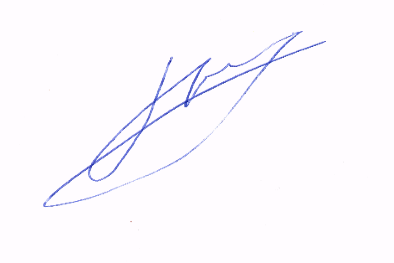 П.Г.ГонцулПлан работыУправления образования администрации Вагайского муниципального районаАПРЕЛЬ 2016 годаДата и время проведенияНаименование мероприятийНаименование мероприятийМесто проведенияОтветственныйДОШКОЛЬНОЕ ОБРАЗОВАНИЕДОШКОЛЬНОЕ ОБРАЗОВАНИЕДОШКОЛЬНОЕ ОБРАЗОВАНИЕДОШКОЛЬНОЕ ОБРАЗОВАНИЕДОШКОЛЬНОЕ ОБРАЗОВАНИЕ152-й этап Ярмарки педагогических идей2-й этап Ярмарки педагогических идейИльиных И.А.Банникова В.В.11 - 29Проведение итоговой диагностики сформированности школьно-значимых функций детей старшего дошкольного возраста Проведение итоговой диагностики сформированности школьно-значимых функций детей старшего дошкольного возраста ОУСт.воспитатели, воспитатели ГКП01-2225 - 29Районный конкурс – фотовыставка «Детские костюмы персонажей российских мультфильмов» в рамках Года российского кино-уровень ОУ;- муниципальный  этапРайонный конкурс – фотовыставка «Детские костюмы персонажей российских мультфильмов» в рамках Года российского кино-уровень ОУ;- муниципальный  этапОУБанникова В.В.Руководители ОУв течение месяцаСоцопрос родителей воспитанников о степени удовлетворенности качеством дошкольного образования   в образовательных учрежденияхСоцопрос родителей воспитанников о степени удовлетворенности качеством дошкольного образования   в образовательных учрежденияхИльиных И.А.ОБЩЕЕ ОБРАЗОВАНИЕОБЩЕЕ ОБРАЗОВАНИЕОБЩЕЕ ОБРАЗОВАНИЕОБЩЕЕ ОБРАЗОВАНИЕОБЩЕЕ ОБРАЗОВАНИЕСовещание с руководителями и заведующими филиалов образовательных учрежденийСовещание с руководителями и заведующими филиалов образовательных учрежденийСовещание с руководителями и заведующими филиалов образовательных учрежденийСовещание с руководителями и заведующими филиалов образовательных учрежденийСовещание с руководителями и заведующими филиалов образовательных учреждений26, 10ч.О порядке окончания 2015-2016 учебного года и проведения государственной итоговой аттестации выпускниковОрганизация ВШК за ведением документации строгой отчётности по учащимся в МАОУ Бегишевская, Зареченская,  Тукузская, Карагайская школахОрганизация летнего отдыха, оздоровления и занятости учащихся в летний период Результаты контрольных работ в системе РОКОУдовлетворенность родителей  предоставлением услуг дошкольного образованияО порядке окончания 2015-2016 учебного года и проведения государственной итоговой аттестации выпускниковОрганизация ВШК за ведением документации строгой отчётности по учащимся в МАОУ Бегишевская, Зареченская,  Тукузская, Карагайская школахОрганизация летнего отдыха, оздоровления и занятости учащихся в летний период Результаты контрольных работ в системе РОКОУдовлетворенность родителей  предоставлением услуг дошкольного образованияУправление образованияЕ.Н.КуликоваМ.В.АркановаКопотилова Т.ПИльиных И.А.Организация выходов в образовательные учреждения по изучению вопросов:Организация выходов в образовательные учреждения по изучению вопросов:Организация выходов в образовательные учреждения по изучению вопросов:Организация выходов в образовательные учреждения по изучению вопросов:Организация выходов в образовательные учреждения по изучению вопросов:в течение месяцав течение месяцаОрганизация ВШК за ведением документации строгой отчётности по  учащимся в  МАОУ Бегишевская, Зареченская,  Тукузская, Карагайская школахКонтроль ОУ за выполнением мероприятий, направленных как на преодоление образовательных пробелов для выполнения базового уровня, так и на развитие навыков решения заданий повышенного и высокого уровня.ОУОУОУОУОУОУКуликова Е.Н.Мероприятия в учрежденииМероприятия в учрежденииМероприятия в учрежденииМероприятия в учрежденииМероприятия в учреждении0107с 01222301в течение месяцав течение месяцав течение месяцаРайонные  игры КВНАкция; «Мы готовы к  ГТО» в рамках Всемирного дня здоровьяШкольный  этап областного конкурса художественной фотографии «Стратегия успеха: мир спорта»Военно-патриотическая игра «Граница 2016»Соревнования «Безопасное колесо» на  районном уровнеМуниципальный этап областного конкурс на лучшую экспозицию школьного музея, посвященного 105 -  летию со дня рождения Героя Советского Союза Н.И.КузнецовуОрганизация деятельности добровольческих отрядов старшеклассников по благоустройству памятников и воинских захоронений участников Великой Отечественной войны, и вооружённых конфликтовПодготовка ОУ к приемке на начало 2016-17 уч. годаПредставление документов на лицензирование образовательной деятельности юридических лиц после реорганизацииСоцопрос родителей учащихся о степени удовлетворенности качеством образования   в образовательных учрежденияхКонкурс программ ОУ по организации летнего отдыха.Районные  игры КВНАкция; «Мы готовы к  ГТО» в рамках Всемирного дня здоровьяШкольный  этап областного конкурса художественной фотографии «Стратегия успеха: мир спорта»Военно-патриотическая игра «Граница 2016»Соревнования «Безопасное колесо» на  районном уровнеМуниципальный этап областного конкурс на лучшую экспозицию школьного музея, посвященного 105 -  летию со дня рождения Героя Советского Союза Н.И.КузнецовуОрганизация деятельности добровольческих отрядов старшеклассников по благоустройству памятников и воинских захоронений участников Великой Отечественной войны, и вооружённых конфликтовПодготовка ОУ к приемке на начало 2016-17 уч. годаПредставление документов на лицензирование образовательной деятельности юридических лиц после реорганизацииСоцопрос родителей учащихся о степени удовлетворенности качеством образования   в образовательных учрежденияхКонкурс программ ОУ по организации летнего отдыха.Образовательные учрежденияОУОбразовательные учрежденияРуководители ОУМ.В.АркановаМ.В.АркановаМ.В.АркановаМероприятия  РПМПКМероприятия  РПМПКМероприятия  РПМПКМероприятия  РПМПКМероприятия  РПМПКв течение месяцав течение месяцав течение месяцаВыходы в ОУ с целью изучения состояния дел по оказанию психолого-медико-педагогической помощи детям.Размещение информации на сайте Управления образования для педагогов работающих с детьми с ограниченными возможностями здоровья: «Организация интегрированного обучения по адаптированным образовательным программам»;Семинар для воспитателей детских садов, ГКП, родителей дошкольников района-«Психологическая подготовка ребенка к школе», (для родителей воспитанников).Заседание родительского клуба «Счастливый дом»: «Внимание! Гиперактивный ребенок», (семинар с элементами тренинга)Выходы в ОУ с целью изучения состояния дел по оказанию психолого-медико-педагогической помощи детям.Размещение информации на сайте Управления образования для педагогов работающих с детьми с ограниченными возможностями здоровья: «Организация интегрированного обучения по адаптированным образовательным программам»;Семинар для воспитателей детских садов, ГКП, родителей дошкольников района-«Психологическая подготовка ребенка к школе», (для родителей воспитанников).Заседание родительского клуба «Счастливый дом»: «Внимание! Гиперактивный ребенок», (семинар с элементами тренинга)С. ЧерноеРПМПКТерехина Т.В.Бельская Т.П.Терехина Т.В.Аттестация педагогических кадровАттестация педагогических кадровАттестация педагогических кадровАттестация педагогических кадровАттестация педагогических кадровв течение месяцаАттестация педагогических работников: - Иртышской, Тукузской, Ушаковской, Вагайской, Зареченской кор. школАттестация педагогических работников: - Иртышской, Тукузской, Ушаковской, Вагайской, Зареченской кор. школКомиссия УОЗаседание комиссийЗаседание комиссийЗаседание комиссийЗаседание комиссийЗаседание комиссий25Комиссия по распределению централизованного фондаКомиссия по распределению централизованного фондаУправление образования